「田園記憶，快門喚醒」攝影比賽活動緣起田地，是早期人生活的重心，也是生物們生存的棲地，但是隨著工業化的社會進步而農業隨之式微，田地不斷流逝、被掠奪、時間的沖刷以及經濟的開發，讓心靈恬靜的田園風光卻也逐漸被世人淡忘，取而代之的是遍地的工廠和高樓大廈，為了能讓世人能體會田園之美，舉辦「田園記憶，快門喚醒」攝影比賽，透過鏡頭觀看美好的田園風光與農村事物，按下快門將這激昂的瞬間留在世人的眼裡。辦理單位指導單位：財團法人唐獎教育基金會主辦單位：國立新竹高中執行單位：新竹高中作田人團隊協辦單位：新竹高中教務處、新竹高中攝影社參賽資格全國國、高中職在學學生。參賽時間2017年9月20日起至2017年11月18日止，逾期不予受理。參賽方式拍攝主題：以食農教育、農業相關永續發展為主題，人事物皆可成為拍攝的主題。例如：稻田之景。使用器材：任何拍攝照片之器材（相機、手機）皆可。作品規格：不限年度之彩色或黑白照片，若用底片拍攝者，請提供全放照片。數位檔案：不得經由電腦合成、署名、連作，僅可調整亮度、對比度、色彩飽和度、影像銳利度。參加作品張數一人限三張。不符合規定以棄權論，參賽作品一律不退件。另，為配合放大輸出之需求，數位檔案應具備1000萬畫素以上之品質，不得插點擴檔，限以JPG、JPEG格式交件。繳件方式（擇一報名）數位作品網路報名：請上網鍵入報名及上傳檔案網址填寫完報名資訊及上傳作品（需附作品說明）即為報名完成。報名網址：    https://goo.gl/forms/uckKckdZs7u7CZ6r2     紙本作品郵寄報名：填寫完紙本報名表並將作品燒錄製數位光碟寄至新竹高中後即為報名完成。郵寄地址：300新竹市學府路36號，新竹高中作田人團隊收。註：數位光碟中每張參賽攝影作品數位檔案名稱為：「作者真實姓名－作品名稱(1、2、3).檔案類型」，3 張參賽攝影作品名稱後請分別依序號 1、2、3 列示儲存。紙本報名表下載網址：https://goo.gl/sz92Qs評審及公布評審：將由主辦單位邀集專家評比，以公平、公正、公開之方式進行。公告日期：2017年12月4日。公告方式：公告於FB粉絲專頁：稻田記憶．嶺風喚醒-作田人（https://www.facebook.com/hchstangprize/），並以電話或E-mail通知得獎人領獎（未獲獎恕不另通知）比賽獎勵第一名：1名，獎金3000元。第二名：2名，獎金1500元。第三名：3名，獎金1000元。佳    作：20名，獎金600元。附則參賽作品須符合攝影主題與規格，未符規定者視同棄權不予評審。凡參賽者不得以夫妻、子女、朋友或任何關係，將參賽作品之著作權讓與、買賣以行冒名頂替參賽之實；違者經查證屬實將依法除名，追回獎金。參賽者必須尊重主辦單位邀請之評審委員的評審結果，亦不得要求取消得獎資格。請得獎者攜帶學生證正本及個人身分證件（外籍人士請攜帶護照與居留證）至主辦單位指定地點領獎。前三名之得獎作品，不得重複為同一人，比賽作品未達水準者，獎項得從缺。得獎作品如有冒偽、抄襲、拷貝或經檢舉曾參加任何公開攝影比賽得獎或展出，查證屬實，一律取消資格，獎位不遞補。已領取獎項者，主辦單位得追回原獎項。其違反著作權發令部分由參賽者自行負責，蓋與主辦單位無關。得獎作品版權歸主辦單位所有，主辦單位可逕行使用於網路宣傳、發表、出版、布置、展覽、刊登報章雜誌或印製書冊等，不另給酬，但主辦單位同意得獎人以複製方式保留得獎作品，自由使用複製品。參賽作品除前列基本調校外，不得經由合成處理，如有違規，相關法律責任參賽者必須自負，主辦單位恕不負責。凡參賽者即視同承認簡章之各項規定，如有未盡事宜，主辦單位有最終解釋權。                          粉絲專頁                      網路報名                   紙本報名下載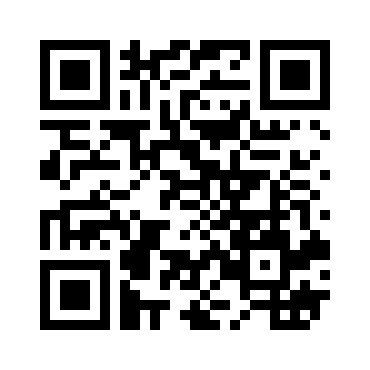 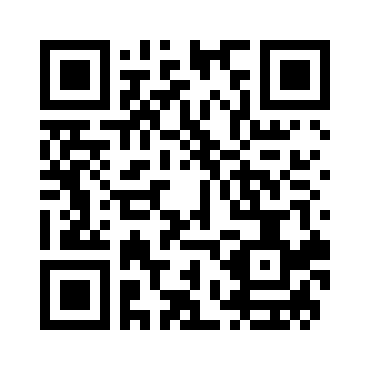 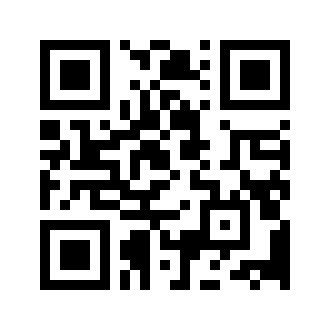 